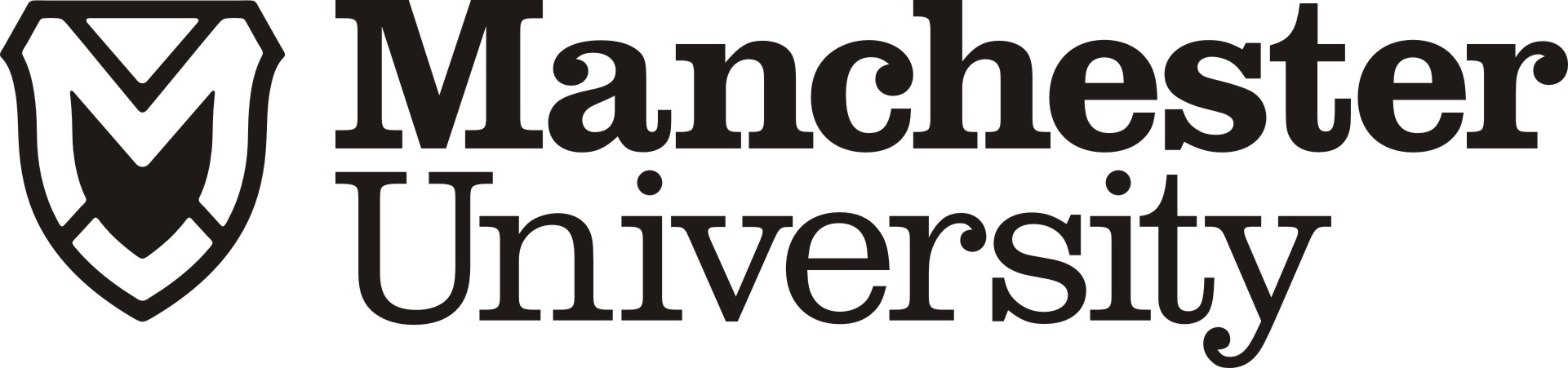 Senior Comprehensive EvaluationDepartment/Program											Major														Provide a brief description of the proposed comprehensive evaluation.
Attach a statement of the learning outcomes of the major. (Measurable learning outcomes must be observable and demonstrable and therefore should include action verbs. For example, “students will identify…”, “students will analyze…”, “students will synthesize…”)(
Describe how completion of the SCE will demonstrate the student’s achievement of the learning coutcomes.

Submit the detailed description that the Department or Program will provide to students to inform them of the nature of the comprehensive evaluation, as well as a timeline of events (including student notifications). This may include examples of any communications, rules, guidelines, samples, etc., that might be provided to students.

Explain the evaluation process in terms that will allow the student to know who will evaluate, what evaluation criteria will be employed, the nature of any evaluation scale that will be used, and how the results of the evaluation will be communicated to the student.

Include a remediation process and schedule that will provide the necessary resources to allow students who are initially unsuccessful an opportunity to achieve success.  Show how the student will be offered a reasonable opportunity to achieve success through repeating all or a part of the SCE.Describe when the proposed changes will take effect and how the information will be communicated to the affected students.Department Chair/Program Director Signature 			Date